   Referat fra møte i Askøy Rotary Klubb torsdag 13.04.2023President Eli ønsket velkommen, og tente lys for ønske om at vi måtte holde motivasjonen oppe. 14 medlemmer til stede, ingen gjester.Fødselsdager:	Bente 19/4 ble behørig applaudert.Presidenten minnet diskusjonen på forrige møte om medlemsverving. En ny komite vil bli nedsatt.3-min:	Liv fortalte om sitt møte med Helsevesenet ifm. plutselig og uventet sykdom. Hun var, som mange av oss andre også, imponert over hvor effektivt alt fungerte , og hvor godt hun ble ivaretatt.Kveldens program:	Kveldens program var viet Rotary hjelp til krigsofrene i Ukraina. Fokus var på Rotary prosjektet «Mobil Emergency Clinics», mobile nødhjelps klinikker. Det er opprettet et samarbeid med Lviv International Rotary Club i Ukraina. De mobile enhetene vil inneholde sykehus og tannlege. Enheter kan være klar i løpet av 45 dager. Klinikkene merkes med Rotary Emblem, og vil koste 350.000,- pr. enhet. Grimstad Rotary Klubb koordinerer norsk hjelp gjennom «Grimstadprosjektet».Etter en del innlegg og diskusjoner, ble det fremmet forslag om at klubben umiddelbart skulle bevilge kr. 50.000,- til prosjektet. Dette ble vedtatt med akklamasjon! Dessuten ble det bestemt å nedsette en gruppe av frivillige medlemmer. til å diskutere følgende forslag til videre arbeid med prosjektet:Stands f.eks. på Sentre etc.Samarbeid med andre frivillige organisasjonerBruk av media – sosiale som lokaleYtterligere bevilgninger fra FondetOppfordring til private gaverTor LH Referat 20.aprilTilsted: 12 medl. + gjest Lene Jakobsen fra Arna Rotary Eli ønsket velkommen og tente lys for «håp om nye medlemmer».Deretter refererte hun fra siste styremøte. Messeregnskap er avsluttet, og nettoen ble 218000, et flott resultat! Tilsammen 10000 er bevilget til henholdsvis MOT, Ravanger Brass og en gruppe på videregående.Vi ønsker ungdommer til Ryla seminaret som er i september.3min tok Asbjørn seg av. Han snakket bl.a.om skip som fraktet olje fra Russland. Ingen ville forsikre dem, men hva med en evn. oljekatastofe, hvem rydder opp? Så ble ordet gitt til Lene Jakobsen, leder av medlemutvikl.kom. i vårt distrikt. Hun startet med å fortelle litt om sin klubb, Arna R. De hadde bl.a. hatt en stor plastinnsamling, der veldig mange var innvolvert og som fikk stor oppmerksomhet.Distriktets mål for 22-23 redusere nedgangen av medlemmer                                23-24 status que                                24-25 øke medlemstallet Hun snakket om hvor viktig det var å gjøre klubben kjent, noe som hun hadde hørt at vi var gode til. Hun nevnte i denne forbindelse div tiltak, som var velkjente for oss.Nøkkelen til suksess i Arna, hadde vært å invitere barn av rotaryanere. De hadde fått mange nye i alderen 45-55 år. Hun nevnte og viktigheten av å ta vare på nye medlemmer.Etter foredraget var det litt spørsmål og tanket omkring emnet.Eli takket for det interessante foredraget. Neste møte skulle egentlig være på Framo, men det er utsatt. Hun ville sende mail om nytt alternativt bedriftsbesøk.Liv H.A.Avventer referat fra Jonas 27 04 23, lånte John Ivar sitt innslag fra møte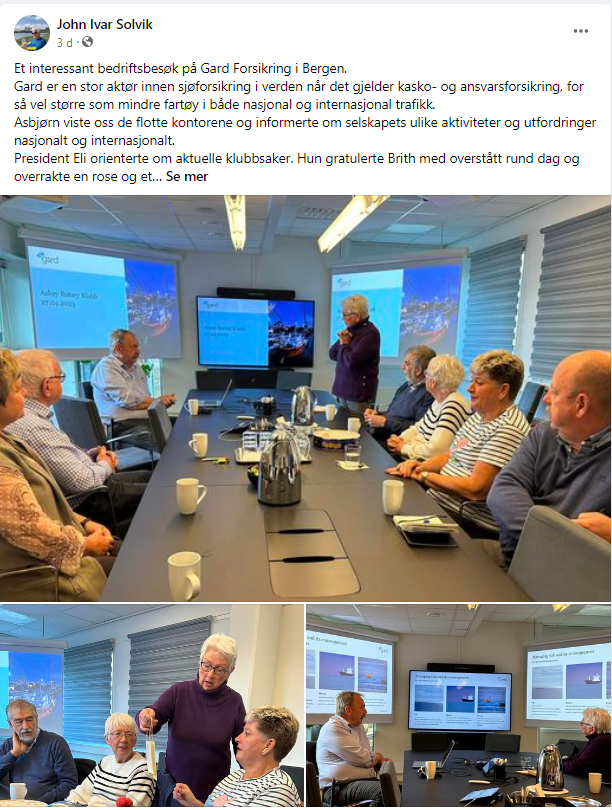 ASKØY ROTARY KLUBBASKØY ROTARY KLUBBASKØY ROTARY KLUBBASKØY ROTARY KLUBBASKØY ROTARY KLUBBASKØY ROTARY KLUBBASKØY ROTARY KLUBBASKØY ROTARY KLUBBASKØY ROTARY KLUBBASKØY ROTARY KLUBBASKØY ROTARY KLUBB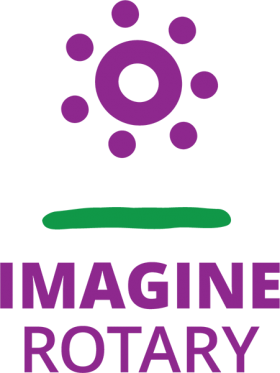 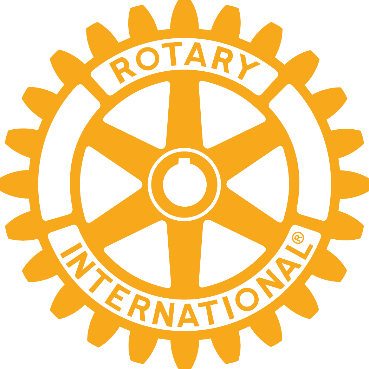 Rotary året 20 22 - 2023Rotary året 20 22 - 2023Rotary året 20 22 - 2023Rotary året 20 22 - 2023Rotary året 20 22 - 2023Rotary året 20 22 - 2023Rotary året 20 22 - 2023Rotary året 20 22 - 2023Rotary året 20 22 - 2023Rotary året 20 22 - 2023Rotary året 20 22 - 2023Brev nr.9  30.04.23Fremmøteoversikt:Fremmøteoversikt:Fremmøteoversikt:DatoAntallGjesterGjester06 04 23 Fri HelligdagFri HelligdagFri HelligdagFri HelligdagFri HelligdagFri HelligdagFri Helligdag13 04 231458%58%58%58%58%58%58%20 04 231250%50%50%50%50%50%50%LeneJakobsenLeneJakobsen27 04 23  9 37,5% 37,5% 37,5% 37,5% 37,5% 37,5% 37,5%Programoversikt for neste måned:Programoversikt for neste måned:Programoversikt for neste måned:Programoversikt for neste måned:Programoversikt for neste måned:Programoversikt for neste måned:Programoversikt for neste måned:DatoTema3minutterReferentAnsvarlig04 05 23 Vårmøte AG og 5Vårmøte AG og 5Vårmøte AG og 5Vårmøte AG og 5Vårmøte AG og 5Vårmøte AG og 5Vårmøte AG og 5IngerBethArvidEli                 11 05 25Bedriftsbesøk FramoBedriftsbesøk FramoBedriftsbesøk FramoBedriftsbesøk FramoBedriftsbesøk FramoBedriftsbesøk FramoBedriftsbesøk FramoTerjeJonas18 05 23 HelligdagHelligdagHelligdagHelligdagHelligdagHelligdagHelligdag25 05 23Bedriftsbesøk FrydenbøBedriftsbesøk FrydenbøBedriftsbesøk FrydenbøBedriftsbesøk FrydenbøBedriftsbesøk FrydenbøBedriftsbesøk FrydenbøBedriftsbesøk FrydenbøYngveMay BrittFødselsdager i maiFødselsdager i maiFødselsdager i maiFødselsdager i maiFødselsdager i maiNavnDagMndÅrAlderLiv AxdalLiv AxdalLiv AxdalLiv AxdalLiv AxdalLiv Axdal07051953 70Terje BøeTerje BøeTerje BøeTerje BøeTerje BøeTerje Bøe2605 1937     86  Asbjørn Asbjørnsen  Asbjørn Asbjørnsen  Asbjørn Asbjørnsen  Asbjørn Asbjørnsen  Asbjørn Asbjørnsen  Asbjørn Asbjørnsen  28 05     195865 President Eli Lexander President Eli Lexander President Eli Lexander President Eli Lexander Sekretær Brith GraneSekretær Brith GraneRostaliene 52 BRostaliene 52 BSollivegen  8Sollivegen  8Mobil       91331392Mobil       91331392Mobil       91331392Mobil                90992525Mobil                90992525E post     elex@online.no elex@online.no elex@online.no elex@online.noEpost 